Drogie Sówki i Rodzice! Oto propozycja na dzisiejsze zajęcia:Odczytaj rebus, to jest temat dzisiejszych zajęć Wysłuchaj piosenki: https://www.youtube.com/watch?v=UMl5kZ6DGas- podczas słuchania dziecko może wykonywać dowolne ruchy górną częścią tułowia, rękami, głową-wybrane przez rodzica wyrazy z piosenki podziel na sylaby klaszcząc i podaj ich liczbę: pisanki, tęcza, wiosna, pisankowe, rzeżucha, zając, bazie, baranek, kosz, kwoka, opowieści, bukiecik, - wybrane  proste wyrazy podziel na głoski: kwoka, pisanka, okno, kurka, kosz, jajko, mama, bajka.- wybrane zdania podziel na wyrazy i podaj ich liczbę:Do zajączka przyszła kurka.Mama kwoka mnie przysłała.Wesołą wiodą rozmowę.Zając podparł się pod boki.Zieleni się rzeżucha.Rośnie żytko jak na drożdżach.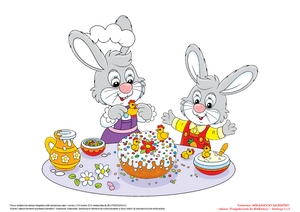 Sześciolatki: Praca z Czytanką 54-55 – ustalanie kolejności w historyjce obrazkowej.Pięciolatki – ustal kolejność w historyjce obrazkowej.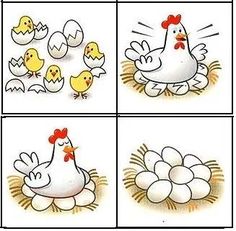 „Liczymy pisanki”. Wytnij jajka i ozdób je lub pokoloruj. Wykonuj zadanie czytane przez opiekunaSześciolatki: Ola włożyła do koszyka 3 pisanki. Zosia dołożyła jeszcze 4 pisanki. Ile pisanek jest w koszyku?Kasia włożyła do koszyka 2 pisanki. Zosia włożyła 3 pisanki. Przyszedł Staś i też włożył 2 pisanki. Ile jest teraz pisanek w koszyku?Mama pomalowała 3 pisanki. Tata pomalował 3 pisanki. Ich synek pomalował tylko 1 pisankę. Ile pisanek pomalowali razem?(spróbuj policzyć w pamięci) W koszyku było 8 jajek do ozdobienia. Przyszedł Krzyś  i potłukł jedno jajko. Ile jajek zostało koszyku?Pięciolatki:W koszyku było 6 jajek, Zosia dołożyła 1 jajko. Ile jajek jest w koszyczku?W koszyku były 4 jajka, mama zabrała 2 jajka do ozdobienia. Ile jajek zostało w koszyku?W koszyku były 3 jajka, Ola dołożyła jeszcze 2 jajka. Ile jest jajek w koszyku?Chętne pięciolatki mogą spróbować zrobić przykłady dla sześciolatków.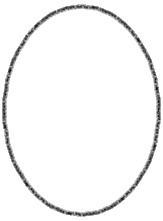 Napisz cyfrę 7 po śladzie.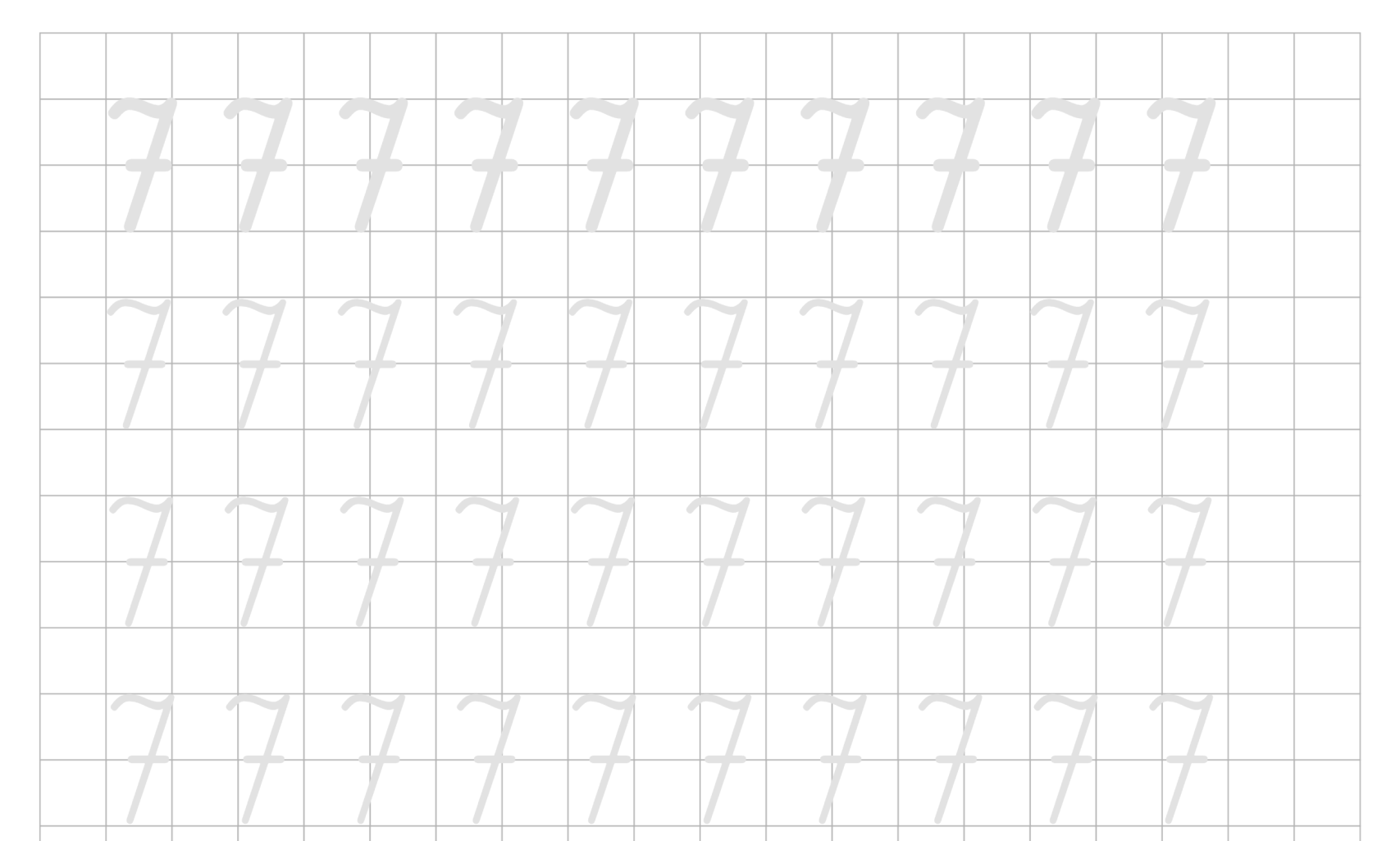 pi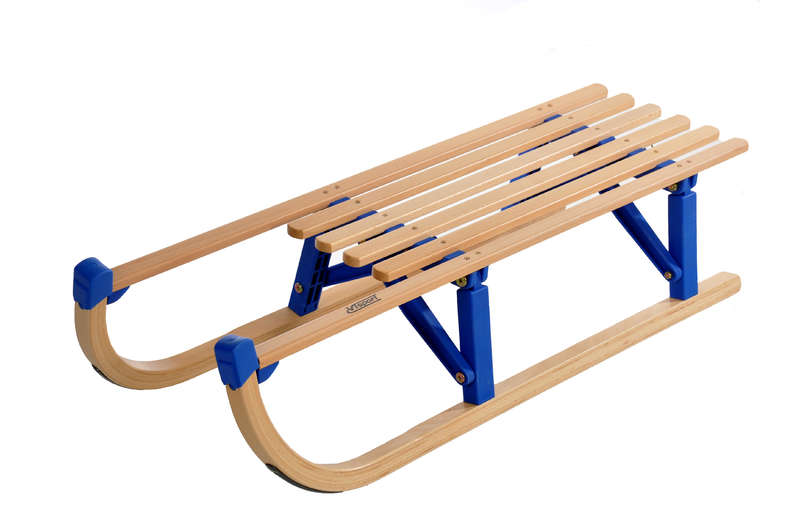 